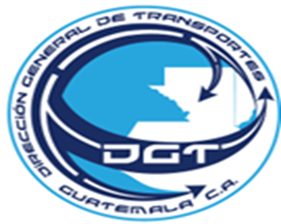 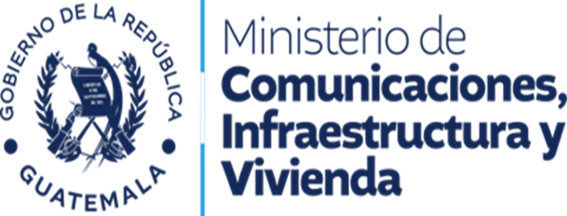 NOMBRE SEDE CENTRALNOMBRE SEDE CENTRALDIRECCIÓNDEPARTAMENTONUMERO DE TELEFONO1DIRECCION GENERAL DE TRANSPORTES GUATEMALAAVENIDA REFORMA 11-50, ZONA 9, CIUDAD DE GUATEMALA.GUATEMALA22990200NOMBRE DE LA SEDE QUETZALTENGO NOMBRE DE LA SEDE QUETZALTENGO DIRECCIÓNDEPARTAMENTONUMERO DE TELEFONO2DIRECCION GENERAL DE TRANSPORTES SEDE REGIONAL QUETZALTENANGO10 CALLE 29-31 ZONA 7, COLONIA LOS TRIGALES, QUETZALTENANGO, GUATEMALA C. AQUETZALTENANGO30483056NOMBRE DE LA SEDE ZACAPANOMBRE DE LA SEDE ZACAPADIRECCIÓNDEPARTAMENTONUMERO DE TELEFONO3DIRECCION GENERAL DE TRANSPORTES SEDE REGIONAL ZACAPABARRIO LA LADRILLERA, COLONIA BOSQUES DE SAN JULIÁN, MUNICIPIO Y DEPARTAMENTO DE ZACAPA, UNA CUADRA ANTES DEL INSTITUTO ADOLFO V. HALL, CALLE QUE CONDUCE HACIA BARRIO CRUZ DE MAYOZACAPA30482921